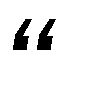 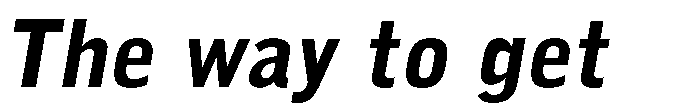 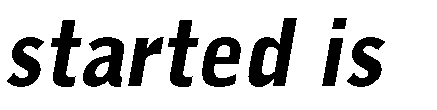 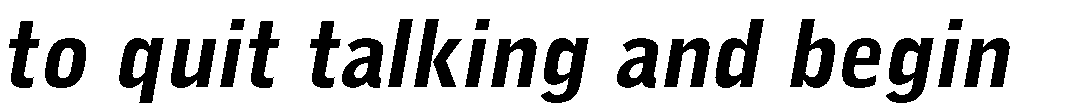 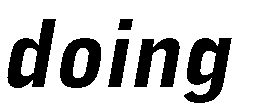 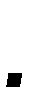 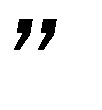 Ashqi MohammedseedAhmedAkre, Duhok 04/09/1997+9647501152890Email : ashqimohammedseed@gmail.comPROFILESuccessful and proven translator.Sales specialist and Service provider.Focused to operate the timely working efficiently.Maintaining the continuing a genuine and professional working environment.Successfully achieving task targetsWORK EXPERIENCE         24 / 7 dictionary                                   2018 — 2019        Freelance translator ( online ) Generally converted written materials from English into Kurdish and vise versa whilst making sure that the translated version gives the same meaning as the original. Collaborated with subject matter experts and other colleagues to understand technical texts. Used online translation tools for additional assistance with translation.        Infinix Mobile                         September 2021 — February 2022       Sales Manager Build trusting and comforting relations with customers. Design and implement a strategic business plan that expands company's customer base and ensure its strong presence. Own recruiting, objectives setting, coaching and performance monitoring of sales representativesSKILLS-Problem solving-Excellent organizational skills-Strong decision- making skills-Determined, resourceful and targeted driven-Considerate and PatientCOMPUTER SKILLS-Full competency in working Offices softwares such as Word, Excel, andPowerPoint…..etc.-Working on variety of internet Browsers professionally.LANGUAGESKurdish – NativeArabic – Good WorkingENGLISH – Professional    Seed Organization    TranslatorAssisted teams as translator when the receive foreign agents and teams. EDUCATION    BA in Languages, English dep.         October 2015 — July 2019    University of Duhok     Obtained the BA degree with an average of 79.3QUOTEWalt DisneyInterests-Movies-Hiking-Traveling-Adventures